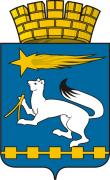 АДМИНИСТРАЦИЯ ГОРОДСКОГО ОКРУГА НИЖНЯЯ САЛДАП О С Т А Н О В Л Е Н И Е________                                                                                                          № ___г.Нижняя СалдаВ соответствии с Бюджетным кодексом Российской Федерации, Законом Свердловской области от 15 июля 2005 года № 70-ОЗ «Об отдельных межбюджетных трансфертах, предоставляемых из областного бюджета и местных бюджетов в Свердловской области», постановлением Правительства Свердловской области от 29 декабря 2017 г. № 1047-пп «Об утверждении государственной программы Свердловской области "реализация молодежной политики и патриотического воспитания граждан в свердловской области до 2024 года», между муниципальными образованиями, расположенными на территории Свердловской области, в 2018 году и на плановый период 2019 и 2020 годов», руководствуясь Уставом городского округа Нижняя Салда, решением Думы городского округа Нижняя Салда от 11.12.2017 № 22/1 «О  бюджете городского округа Нижняя Салда на 2018 год и плановый период 2019 и 2020 годов» (с изменениями от 15.02.2018 № 26/1, от 13.04.2018 № 28/1, от 17.05.2018 № 30/2, от 19.07.2018 № 33/2, от 16.08.2018 №34/2), постановлением администрации городского округа Нижняя Салда от 08.02.2016  № 70 «Об утверждении муниципальной  программы «Развитие физической культуры, спорта и молодежной политики в городском округе Нижняя Салда до 2020 года» (с изменениями и дополнениями внесенными постановлениями администрации городского округа Нижняя Салда от 28.06.2016 № 561, от 30.06.2016  № 565,  от 03.10.2016  № 871, от 13.03.2017  № 178, от 11.05.2017 № 338, от 30.11.2017 № 866, от 02.03.2018 № 158, от 30.05.2018 № 402), администрация городского округа Нижняя Салда ПОСТАНОВЛЯЕТ:Утвердить Порядок расходования субсидии, предоставленной из областного бюджета бюджету городского округа Нижняя Салда в 2018 году на подготовку молодых граждан к военной службе (прилагается).Опубликовать настоящее постановление в газете «Городской вестник плюс» и разместить на официальном сайте администрации городского округа Нижняя Салда.Контроль за исполнением настоящего постановления возложить на заместителя главы администрации городского округа Нижняя Салда                      Третьякову О.В.Глава городского округа                                                                  Е.В. МатвееваПорядок расходования субсидии, предоставленной из областного бюджета бюджету городского округа Нижняя Салда в 2018 году на подготовку молодых граждан к военной службеНастоящий Порядок определяет цели и условия расходования субсидии, предоставленной из областного  бюджета бюджету городского округа Нижняя Салда в 2018 году на подготовку молодых граждан к военной службе (далее - Субсидии).Субсидия предоставляется на подготовку молодых граждан к военной службе на условиях софинансирования. Главным администратором доходов, главным распорядителем средств за счет Субсидии и средств местного бюджета является Управление молодежной политики и спорта администрации городского округа Нижняя Салда.Объем Субсидии, предоставленной местному бюджету из областного бюджета на осуществление работы с молодежью составляет  44200,00 (сорок тысяч двести) рублей. Субсидия предоставлена на основании Соглашения                         № 14/2018-ПМО от 10 октября 2018 года «О предоставлении субсидии бюджету муниципального образования, расположенного на территории Свердловской области, в 2018 году на подготовку молодых граждан к военной службе городской округ Нижняя Салда» (далее - соглашение).Средства, выделяемые из областного бюджета в форме Субсидии, подлежат зачислению в доходы бюджета городского округа Нижняя Салда по КБК 915 2 02 29999 04 0000 151 «Субсидии на подготовку молодых граждан к военной службе» и расходованию по разделу 0700 «Образование», подразделу 0707 «Молодежная политика», целевой статье 1060148700 «Организация и проведение военно-спортивных игр, военно-спортивных мероприятий за счет средств областного бюджета», целевой статье 1060248Д00 «Участие в областных оборонно-спортивных лагерях и военно-спортивных играх на территории Свердловской области за счет средств областного бюджета» и виду расходов 244 «Прочая закупка товаров, работ и услуг».Средства, полученные из областного бюджета в форме Субсидии, носят целевой характер и не могут быть использованы на иные цели. Нецелевое использование бюджетных средств влечет применение мер ответственности, предусмотренных бюджетным, административным, уголовным законодательством.Управление молодежной политики и спорта администрации городского округа Нижняя Салда представляет в Департамент молодежной политики Свердловской области в течение 30 календарных дней после реализации мероприятий, отчёт об использовании средств областного бюджета, предоставленных в форме субсидий местным бюджетам на подготовку молодых граждан к военной службе, и бюджетных средств муниципальных образований, расположенных на территории Свердловской области городского округа Нижняя Салда по форме, приведенной к настоящему Порядку (прилагается).Управление молодежной политики и спорта администрации городского округа Нижняя Салда обеспечивает соблюдение получателем Субсидии условий, целей и порядка, установленных при их предоставлении. Неиспользованные остатки Субсидии подлежат возврату в областной бюджет в сроки, установленные бюджетным законодательством.Контроль за целевым использованием бюджетных средств осуществляется Управлением молодежной политики и спорта администрации городского округа Нижняя Cалда и Финансовым управлением администрации городского округа Нижняя Салда в пределах своей компетенции.Приложениек Порядку расходования субсидии, предоставленной из областного бюджета бюджету городского округа Нижняя Салда в 2018 году на подготовку молодых граждан к военной службеОТЧЕТоб использовании средств областного бюджета, предоставленных в форме субсидий местным бюджетам 
на подготовку молодых граждан к военной службе, и бюджетных средств муниципальных образований, расположенных на территории Свердловской областигородского округа Нижняя Салда(наименование муниципального образования, расположенного на территории Свердловской области)Об утверждении Порядка расходования средств за счет субсидии, предоставленной из областного бюджета бюджету городского округа Нижняя Салда в 2018 году на подготовку молодых граждан к военной службеУТВЕРЖДЕН  постановлением администрации городского округа Нижняя Салда от _________№ _____ Дата отчета ___________ 201___Дата отчета ___________ 201___Дата отчета ___________ 201___Дата отчета ___________ 201___Дата отчета ___________ 201___Дата отчета ___________ 201___Дата отчета ___________ 201___Дата отчета ___________ 201___Дата отчета ___________ 201___Дата отчета ___________ 201___Дата отчета ___________ 201___Дата отчета ___________ 201___Дата отчета ___________ 201___Номер строкиНаименование направления расходования субсидии из областного бюджетаЗапланировано бюджетных средств, всего (тыс. рублей)в том числев том числеКассовый расход, всего (тыс. рублей)в том числев том числеОстаток неиспользованных средств, всего (тыс. рублей)в том числев том числеКоличест-во приобретенного оборудования (единиц)Количество участников (человек)Номер строкиНаименование направления расходования субсидии из областного бюджетаЗапланировано бюджетных средств, всего (тыс. рублей)субсидий из областно-го бюджета (тыс. руб-лей)из местного бюджета (тыс. рублей)Кассовый расход, всего (тыс. рублей)субсидий из областного бюджета (тыс. рублей)из местного бюджета (тыс. руб-лей)Остаток неиспользованных средств, всего (тыс. рублей)субсидий из областного бюджета (тыс. руб-лей)из местного бюджета (тыс. рублей)Количест-во приобретенного оборудования (единиц)Количество участников (человек)123456789101112131.Приобретение оборудования для организаций и учреждений, осуществляющих патриотическое воспитание граждан на территории Свердловской области2.Организация и проведение военно-спортивных игр, военно-спортивных мероприятий3.Участие в областных оборонно-спортивных лагерях и военно-спортивных играх на территории Свердловской области4.Организация и проведение мероприятий, направленных на формирование активной гражданской позиции, национально-государственной идентичности, воспитание уважения к представителям различных этносов, профилактику экстремизма, терроризма5.Участие в подготовке и проведении поисковых экспедиций6.ВсегоГлава городского округа Нижняя СалдаМ.П.(подпись)(Е.В. Матвеева)